УКРАЇНАПАВЛОГРАДСЬКА  МІСЬКА  РАДАДНІПРОПЕТРОВСЬКОЇ  ОБЛАСТІ(   сесія   VІІ  скликання)РІШЕННЯвід «   »          2016  р.			         	№      -    /VIIПро затвердження Програми сприяння діяльності об’єднань співвласників багатоквартирних будинків на території міста Павлограда на 2016 -2020 рр. З метою забезпечення умов створення і сталого, ефективного функціонування ОСББ, а також підвищення ефективності управління житловим фондом шляхом формування конкурентного середовища на ринку комунальних послуг, зменшення споживання паливно-енергетичних ресурсів усіма категоріями споживачів через стимулювання впровадження енергозберігаючих заходів; сприяння розвитку галузі енергоефективної реконструкції у житлово-комунальному господарстві міста, популяризація механізмів, що дадуть змогу власникам запровадити енергоефективні заходи у багатоквартирному будинку  за власні кошти; зменшення обсягу субсидій для населення за спожиті енергоносії; популяризації економічних, екологічних та соціальних переваг енергозбереження, підвищення громадського освітнього рівня у цій сфері, керуючись Цивільним кодексом України, законів України „Про об’єднання співвласників багатоквартирного будинку”, „Про приватизацію державного житлового фонду”, „Про забезпечення реалізації житлових прав мешканців гуртожитків”, постанови Кабінету Міністрів України від 11.10.2002 № 1521 „Про реалізацію Закону України „Про об’єднання співвласників багатоквартирного будинку”, п.22 ч.1 ст.26, п.1 ч.3 ст.50 Закону України «Про місцеве самоврядування в Україні», міська радаВ И Р І Ш И Л А :1. Затвердити  Програму сприяння діяльності об’єднань співвласників багатоквартирних будинків на території міста Павлограда на 2016 -2020 рр. згідно  з додатками2. Виконання робіт проводити згідно договору на умовах співфінансування.3. Організаційне забезпечення даного рішення покласти на управління комунального господарства та будівництва.4. Відповідальність за виконання даного рішення покласти на першого заступника міського голови Мовчана В.С.5. Контроль за виконанням даного рішення покласти на постійну комісію з питань комунальної власності, житлово-комунального господарства, будівництва та енергозбереження (голова – В.А. Бочковський).Міський голова								А.О. ВершинаПитання на розгляд ради винесено згідно розпорядження міського голови № ______   від _____ 2016 р.Рішення підготував:Начальник управління  комунального господарства та будівництва			М.О. КушСекретар міської ради							Є.В. АматовГолова постійної депутатськоїкомісії з питань комунальної власності,житлово-комунального господарства, будівництва та енергозбереження					 В.А. БочковськийГолова постійної депутатської  комісії з питань планування, бюджету, фінансів, економічних реформ, інвестиційта міжнародного співробітництва					А.В. Чернецький Перший заступник міського голови				В.С. МовчанНачальник фінансового управлінняміської ради								Р.В. РоїкНачальник юридичного відділу					О.І. Ялинний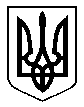 